ТЕХНІЧНІ ВИМОГИЛОТ 1 Міні заправка 12В 50л/хв для перекачки бензину з насосом Ex50 12V та механічним лічильником PIUSI (кількість 4шт.)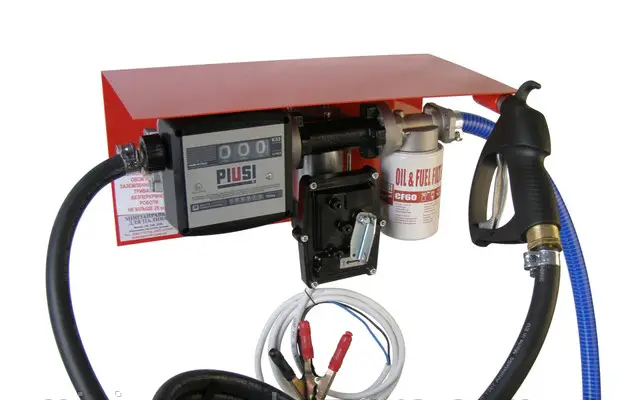 В КОМПЛЕКТ МІНІ ЗАПРАВАВКИ ВХІДИТЬ:Наскос 12В для бензину, EX50 12V ATEX Piusi (Італія);Механічний лічильник для перекачка БЕНЗІНА К33 (20-120 л̄мін) Piusi ;Пістолет розчавлений механічний для БЕНЗІНА,керосіна SELF 3000 EX, Piusi;Фільтр тонкого очищення палива CF60 10мкм Piusi;Напорно-всасовує рукав - 2м;Заправка рукав - 5м;Монтажна плита.ЛОТ2Міні заправка 12В 50л/мін для перекачки дизельного палива з насосом ЕХ 50 12V 50 l/min та механічним лічильником PIUSI (кількість 2шт.)В КОМПЛЕКТ МІНІ ЗАПРАВАВКИ ВХІДИТЬ:Наскос 12В для бензину, EX50 12V ATEX Piusi (Італія);Механічний лічильник для перекачка БЕНЗІНА К33 (20-120 л̄мін) Piusi ;Пістолет розчавлений механічний для БЕНЗІНА,керосіна SELF 3000 EX, Piusi;Фільтр тонкого очищення палива CF60 10мкм Piusi;Напорно-всасовує рукав - 2м;Заправка рукав - 5м;Монтажна плита.ЛОТ3Насос для бензину та дизеля 12B 50л/хв (Piusi) (кількість 2шт.)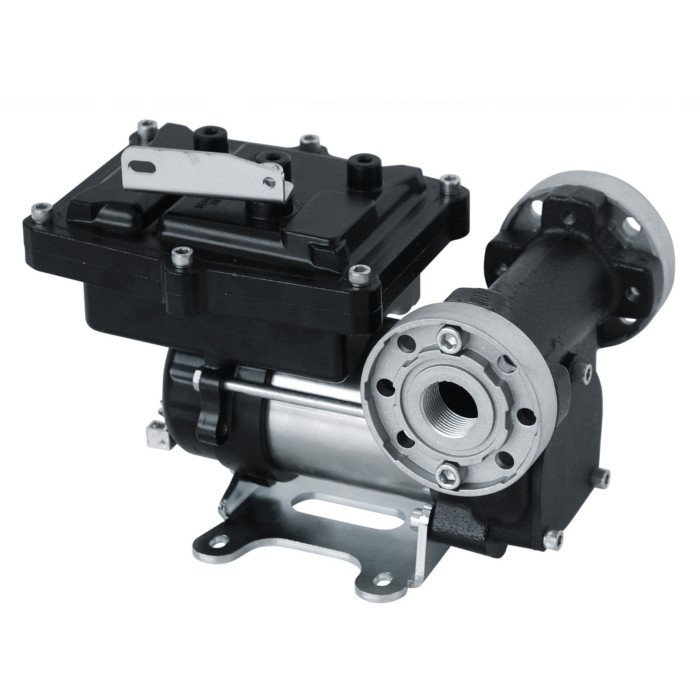 Насос Piusi EX50 у вибухозахищеному виконанні (стандарт ОХ і UL) для перекачування бензину, гасу, дизельного палива. Продуктивність EX50 50 літрів в хвилину. Насос PIUSI EX50 для палива призначений для перекачування дизельного палива, бензину і гасу з бочок 200 літрів та ін.. Завдяки компактному розміру і простоті установки EX50 ідеально підходить для заправки транспорту в "польових" умовах, сільському господарстві, будівельної та автомобільної промисловості. Корпус насоса виконаний з чавуну, корпус двигуна з алюмінію, лопаті з поліацетали. КОМПЛЕКТАЦІЯСамовсмоктуючий НасосОпція:Бочкової адаптер з вбудованою сіткою грубої очисткиУсмоктувальна метал. телескопічна трубаФільтр тонкої очистки з водовідділенням 30 мікронКран роздатковий - ручний або автоматичнийРоздавальний рукав 3/4" - 4 метриЛічильник: К33Електричні дроти ХАРАКТЕРИСТИКИНапруга: 12 В і 230 ВПродуктивність: до 50 л/хвПотужність: 250WТиск: 1.1 барТемп.роботи: -10 До +40 СРежим роботи: 30 хв./30 хвЗ'єднання: 1"Вага: 10 кгВиробництво: PIUSI (Італія)ЛОТ4Лічильник обліку видачі палива VSO механічний (VSO0800-010) (кількість 4шт.)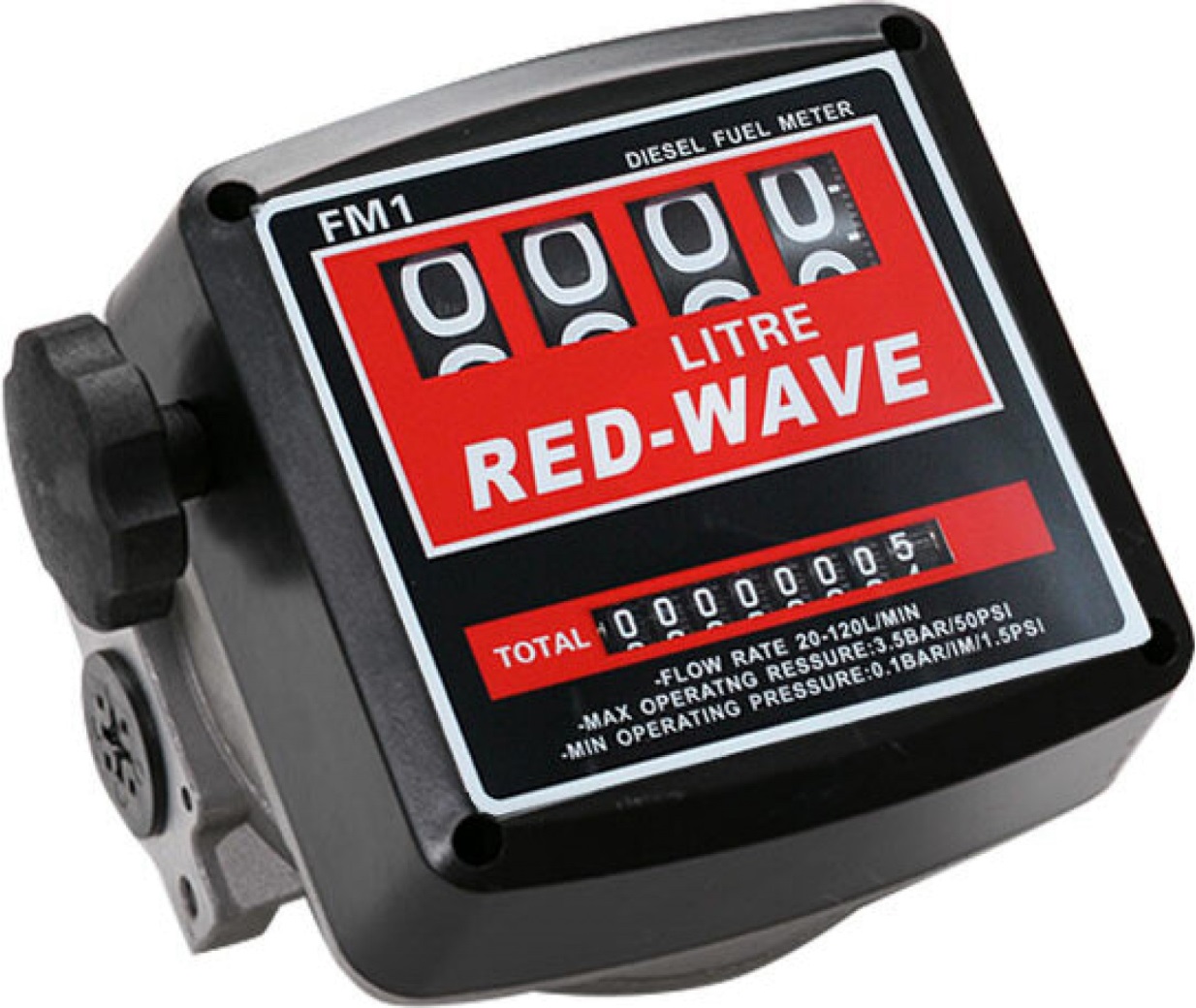 Призначений для вимірювання точної кількості палива, що перекачується. Він може використовуватися для некомерційного використання та простий у калібруванні на робочому місці.Алюмінієва вимірювальна камера.1" різьбове з'єднання вхід/вихід.Механічне зчитуючий пристрій з колесами, що обертаються.4-цифрові проміжні результати може бути встановлені на нуль, а 8 цифрові сумарні результати - не обнуляются.Широко використовується у нафтовій, хімічній, харчовій промисловості тощо.особливості: працює в парі з паливоперекачуючими насосами немає потреби в електриці, можна використовувати на фермі, шахті та інших місцях без електрики 4-значні проміжні підсумки, 8-значні сумарні підсумки може використовуватися для різних середовищ, таких як бензин, дизельне паливо, гас, нафту робочий тиск заправки до 3 МПа зубчасті колеса всередині (2 шт.) забезпечують точність виміру ≤1% функція користувальницького калібрування внутрішні частини легко замінити для зручності обслуговування. легка, компактна конструкція полегшує монтаж.№п/п НайменуванняОд. виміруКількістьМіні заправка 12В 50л/хв для перекачки бензину з насосом Ex50 12V та механічним лічильником PIUSIшт4Міні заправка 12В 50л/мін для перекачки дизельного палива з насосом ЕХ 50 12V 50 l/min та механічним лічильником PIUSIшт2Насос для бензину та дизеля 12B 50л/хв (Piusi)шт2Лічильник обліку видачі палива VSO механічний (VSO0800-010)шт4